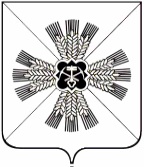 КЕМЕРОВСКАЯ ОБЛАСТЬАДМИНИСТРАЦИЯ ПРОМЫШЛЕННОВСКОГО МУНИЦИПАЛЬНОГО РАЙОНАПОСТАНОВЛЕНИЕот « 16 »   мая  2019г. №  587-ппгт. ПромышленнаяО внесении изменений в постановление администрации Промышленновского муниципального района от 21.12.2017 № 1435-п «Об организации и осуществлении регистрации (учета) 
избирателей, участников референдума на территорииПромышленновского муниципального района»В связи с кадровыми изменениями:1. Внести в постановление администрации Промышленновского муниципального района от 21.12.2017 № 1435-п «Об организации и осуществлении регистрации (учета) избирателей, участников референдума на территории Промышленновского муниципального района» (далее - Постановление) следующие изменения:1.1.  Пункт 2.5. Постановления изложить в следующей редакции:«2.5. Руководителю органа ЗАГС Промышленновского района                    Ю.Е. Науменко информацию о регистрации факта смерти граждан (актовая запись), проживавших на территории Промышленновского района по окончании каждого месяца на бумажном носителе, заверенную подписью и печатью.»;1.2. Пункт 3 Постановления изложить в следующей редакции:«3. Назначить лицом, ответственным за получение информации из указанных в 2.1. – 2.5. настоящего постановления органов и учреждений, заведующего сектором программно-информационного обеспечения администрации Промышленновского муниципального района                    А.А. Симанихина, действующего на основании доверенности.»;1.3. Пункт 7 Постановления изложить в следующей редакции:«7. Начальнику организационного отдела администрации Промышленновского муниципального района О.Н. Шумкиной довести настоящее постановление до лиц, указанных в пунктах 2.1 -2.5. настоящего постановления.».2. Настоящее постановление подлежит обнародованию на официальном сайте администрации Промышленновского муниципального района в сети Интернет.3. Контроль за исполнением настоящего постановления возложить на заместителя главы Промышленновского муниципального района               Е.А. Ващенко.4. Настоящее постановление вступает в силу с даты подписания.Исп. Е.А. ВащенкоТел. 7-14-20ГлаваПромышленновского муниципального районаД.П. Ильин 